Relação de inscritos: EBF 2024 - Rocha da Bênção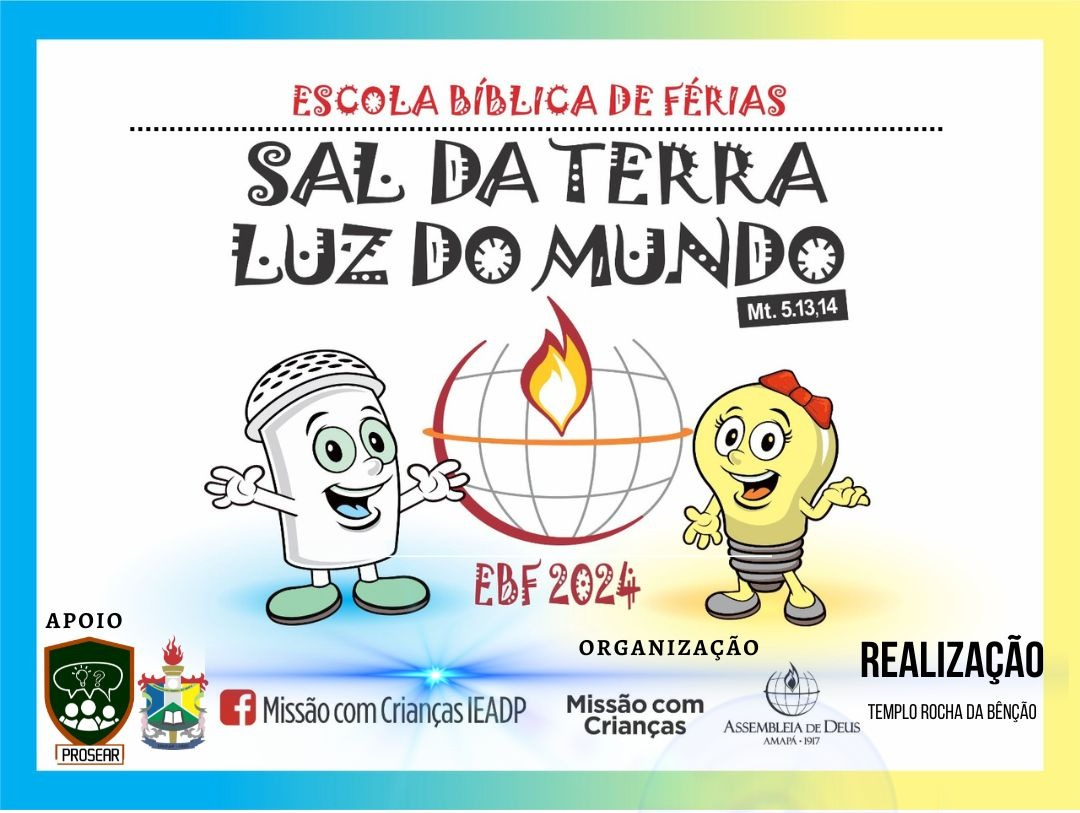 *Turma I: Pra. Marlene: 2 anos a 6 anos** Turma II: Luiz: 7 anos a 11 anosRelação equipe de apoio e professoresTotal desta categoria: 04Ord Inscrito data/horaNome CompletoEndereço de e-mail30/06/2024 21:46:52AMANDA PERES ALFAIAliliasperes@gmail.com18/06/2024 09:34:19ANA BEATRIZ DO CARMO DA SILVA 01/07/2024 11:13:41ANA JÚLIA SILVA DE SOUZA danielalemos344@gmail.com16/06/2024 06:37:37ANA SOPHIA DE SOUZA SA06/07/2024 18:01:59ANGÉLICA CASTRO DO S SANTOS shirlang82@gmail.com16/06/2024 06:39:21ANTHONY RYAN REIS CARDOSO30/06/2024 21:36:32ANTONIO ALVESliliasperes@gmail.com05/07/2024 22:21:45ANTONIO SÉRGIO DE SÁ CARDOSO antoniosergio12345678@gmail.com06/07/2024 11:09:04ARTHUR FELIPE COUTINHO CARVALHOelielmascoutinho@gmail.com15/06/2024 10:28:36AYLA PERES NEGRÃO 08/07/2024 09:16:42BENJAMIN GONÇALVES BRITOaczaester@gmail.com01/07/2024 17:38:47CARLA MARIA VIEGAS DE SOUZAcarlaviegas621@gmail.com06/07/2024 11:05:47DAVI LUCCA COUTINHO CARVALHOelielmascoutinho@gmail.com15/06/2024 10:25:04DAVI LYAN MONTEIRO PINHEIRO 30/06/2024 21:42:56EDUARDA PASTANA DE OLIVEIRAjosivanperes2023@gmail.com16/06/2024 06:38:32ESTER VITORIA DE SOUZA CARDOSO18/06/2024 09:08:17FABRÍCIO DA SILVA PERES28/06/2024 18:40:06FERNANDA CARVALHO NUNES nanda250810@gmail.com15/06/2024 10:26:02ISAC SAMUEL MONTEIRO PINHEIRO 30/06/2024 21:41:35JOAO PASTANA DE OLIVEIRAJoaopastanaj@gmail.com08/07/2024 22:11:23JOSÉ LUIZ PEREIRA DE SOUZA joseluizsouzasouza591@gnail.com30/06/2024 21:51:29JOSIVALDO PERES DE OLIVEIRA liliasperes@gmail.com30/06/2024 21:33:00JÚLIO CÉSAR josivanperes2023@gmail.com15/06/2024 10:22:48JULLY LANDA MONTEIRO PINHEIRO 18/06/2024 09:07:12LILIA DA SILVA PERES06/07/2024 18:04:51MÁRCIO CASTRO DOS SANTOS shirlang82@gmail.com18/06/2024 12:22:12MARIA JÚLIA SILVA FERREIRA30/06/2024 21:34:41MARILDA SILVA PASTANAjosivanperes2023@gmail.com13/07/2024 18:10:24MARCOS SILVA ALBUQUERQUEmsa@unifap.br28/06/2024 21:48:23MARLENE DA SILVA RAMOS DE SOUZA dra.marlenepsicogia@gmail.com08/07/2024 09:18:21MELINDA GONÇALVES BRITOaczaester@gmail.com16/06/2024 16:30:04RAEL FELIPHE VIEGAS DE SOUZA02/07/2024 19:21:38RAMON RODRIGUES REISalianenegrao@hotmail.com15/06/2024 10:23:51RODRIGO ENIEL MONTEIRO PINHEIRO 24/06/2024 22:10:54RUTE CARVALHO FARIAS 15/06/2024 10:20:36SEAN KALLEBE MONTEIRO PINHEIRO 16/06/2024 06:40:10VICTORIA RYANNA REIS DE SAOrdNome CompletoIdadeTelefone TipoAna Júlia Silva de Souza 3 anos(96) 991157613Aluno EBFArthur Felipe Coutinho Carvalho2 anos9699138-7738 Aluno EBFBenjamin Gonçalves Brito5 anos96981025276Aluno EBFDavi Lyan Monteiro Pinheiro 4 anos96 991632640Aluno EBFIsac Samuel Monteiro Pinheiro 2 anos96 991632640Aluno EBFJúlio César 6 anosAluno EBFLívia da Silva Peres5anos96 992079411 Aluno EBFMárcio Castro dos santos 6 meses95984326254Aluno EBFMaria Júlia Silva Ferreira6 anos96999736116Aluno EBFMelinda Gonçalves Brito3 anos9681025276Aluno EBFOrdNome CompletoIdadeTelefone TipoAna Beatriz do Carmo da silva 7 anos96 99122 3556 mãe Aluno EBFAngélica castro do s santos 9984326254Aluno EBFAyla Peres Negrão 8984260668Aluno EBFAyla Peres Negrão 8 anos984260668Aluno EBFDavi Lucca Coutinho Carvalho9 anos96984074499Aluno EBFEduarda Pastana de oliveira12Aluno EBFFabrício da silva Peres13 anos96 99207-9411 Aluno EBFJoao Pastana de oliveira15Aluno EBFJully Landa Monteiro Pinheiro 10 anos96 991632640Aluno EBFRodrigo Eniel Monteiro Pinheiro 7 anos96 991632640Aluno EBFSean Kallebe Monteiro Pinheiro 9 anos96 991632640Aluno EBFNome CompletoTelefone TipoTurma AMANDA PERES ALFAIAApoioTurma IV: ApoioMARCOS SILVA ALBUQUERQUE96991553447ApoioTurma IV: ApoioRUTE CARVALHO FARIAS(96)99114-0244ApoioTurma IV: ApoioNome CompletoTelefone TipoTurma ANTONIO ALVESColaborador (a)Turma IV: ApoioANTONIO SÉRGIO DE SÁ CARDOSO 96988119822Colaborador (a)Turma IV: ApoioANTONIO SÉRGIO DE SÁ CARDOSO 96988119822Colaborador (a)Turma IV: ApoioFERNANDA CARVALHO NUNES 96 98407-1319Colaborador (a)Turma IV: ApoioJOSIVALDO PERES DE OLIVEIRA Colaborador (a)Turma IV: ApoioJOSIVALDO PERES DE OLIVEIRA Colaborador (a)Turma IV: ApoioMARILDA SILVA PASTANAColaborador (a)Turma IV: ApoioNome CompletoTelefone TipoTurma LILIA DA SILVA PERES96 992079411 Professor (a)Turma III: CoordenaçãoCARLA MARIA VIEGAS DE SOUZA984232629Professor (a)Turma III: CoordenaçãoJOSÉ LUIZ PEREIRA DE SOUZA96 981320727Professor (a)Turma II: Pr. Luiz: 7 anos a 11 anosMARLENE DA SILVA RAMOS DE SOUZA96 8126-5195Professor (a)Turma I: Pra. Marlene: 2 anos a 6 anos